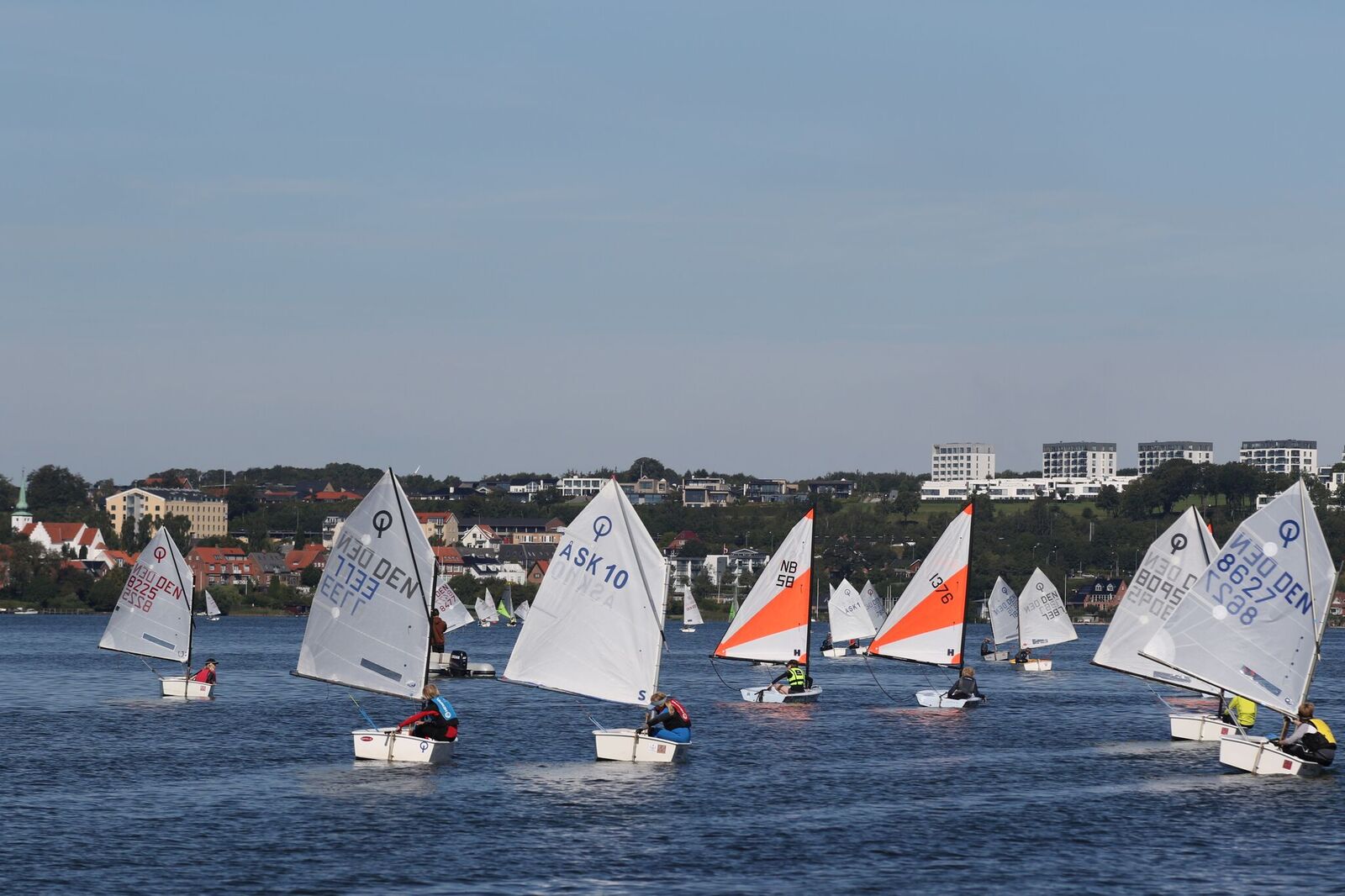 VESTINDIEN CUP 2022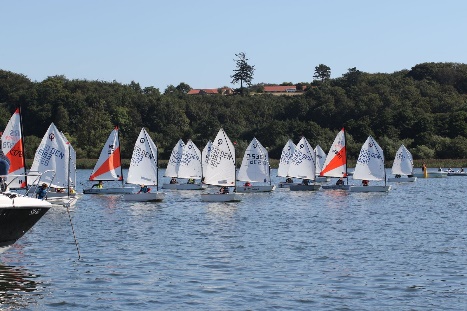 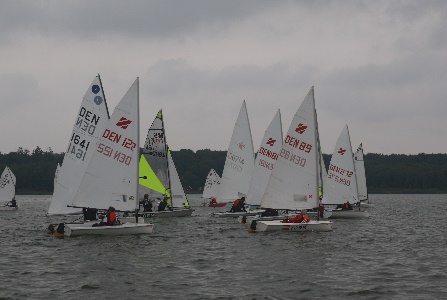 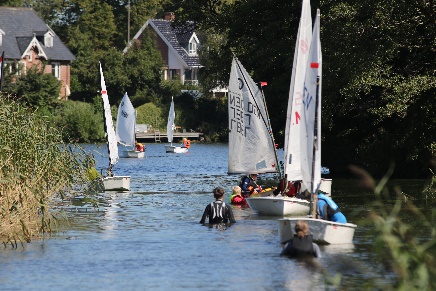 Jolle-klasseNavnKlubOpti CAlfredSilkeborgOpti CCecilieSolbjergOpti CKayaAarhusOpti CJosefineSkanderborgOpti CLauraEgåOpti CMarthaEgåOpti CFrejSkanderborgOpti CEllaSolbjergOpti CAsiriEgåOpti CVictorGrenåOpti CFridaMarselisborgOpti CJeppeEgåOpti CEmmaGrenåOpti CBjørnGrenåOpti CEbbeSolbjergOpti CWilliamEgåOpti CBertilSkanderborgOpti CRosaEgåOpti CVilmaEgåOpti CMayaHouOpti CMathildeSkanderborgTeraIdaGrenåTeraGabrielHouFeva XLOliviaCecilieAarhusSolbjergFevaDaniellKalleSolbjergSolbjergFevaMikkelErikAarhusAarhus